О внесении измененийв постановление Администрациигорода Когалыма от 27.11.2012 № 2759В соответствии с Федеральным законом от 21.12.1994 №69-ФЗ «О пожарной безопасности», Федеральным законом от 06.10.2003 №131-ФЗ «Об общих принципах организации местного самоуправления в Российской Федерации», Уставом города Когалыма, в целях приведения муниципального нормативного правового акта в соответствие с действующим законодательством:1. В постановление Администрации города Когалыма от 27.11.2012 № 2759 "Об утверждении плана мероприятий по обеспечению пожарной безопасности в период подготовки и проведения новогодних праздников" (далее - Постановление) внести следующие изменения:1.1. в пункте 3 Постановления слова «Рекомендовать Федеральному государственному казенному учреждению «3 отряд Федеральной противопожарной службы по Ханты-Мансийскому автономному округу-Югре», Отделу надзорной деятельности по городу Когалыму Главного Управления Министерства Российской Федерации по делам гражданской обороны, чрезвычайным ситуациям и ликвидации стихийных бедствий по Ханты-Мансийскому автономному округу-Югре и отделу Министерства внутренних дел России по городу Когалыму на период новогодних праздников, усилить функции обеспечения пожарной безопасности, надзора, правопорядка в пределах полномочий, установленных законодательством Российской Федерации» заменить словами «Рекомендовать 3 пожарно-спасательному отряду ФПС ГПС Главного управления МЧС России по Ханты-Мансийскому автономному округу - Югре, Отделу  надзорной деятельности и профилактической работы по г. Когалыму управления надзорной деятельности и профилактической работы  Главного управления МЧС России по Ханты-Мансийскому автономному округу – Югре и отделу Министерства внутренних дел России по городу Когалыму на период новогодних праздников, усилить функции обеспечения пожарной безопасности, надзора, правопорядка в пределах полномочий, установленных законодательством Российской Федерации»;1.2. Приложение к Постановлению изложить в редакции согласно                приложению к настоящему постановлению.2. Отделу по делам гражданской обороны и чрезвычайным ситуациям Администрации города Когалыма (С.А.Ларионов) направить в юридическое управление Администрации города Когалыма текст постановления, его реквизиты, сведения об источнике официального опубликования в порядке и сроки, предусмотренные распоряжением Администрации города Когалыма               от 19.06.2013 №149-р «О мерах по формированию регистра муниципальных нормативных правовых актов Ханты-Мансийского автономного округа – Югры» для дальнейшего направления в Управление государственной регистрации нормативных правовых актов Аппарата Губернатора Ханты-Мансийского автономного округа - Югры.3. Опубликовать настоящее постановление в газете «Когалымский вестник» и разместить на официальном сайте Администрации города Когалыма в информационно-телекоммуникационной сети «Интернет» (www.admkogalym.ru).4. Контроль за выполнением постановления возложить на заместителя главы города Когалыма А.М.Качанова.Приложениек постановлению Администрации города КогалымаПЛАНМЕРОПРИЯТИЙ ПО ОБЕСПЕЧЕНИЮ ПОЖАРНОЙ БЕЗОПАСНОСТИВ ПЕРИОД ПОДГОТОВКИ И ПРОВЕДЕНИЯ НОВОГОДНИХ ПРАЗДНИКОВ__________________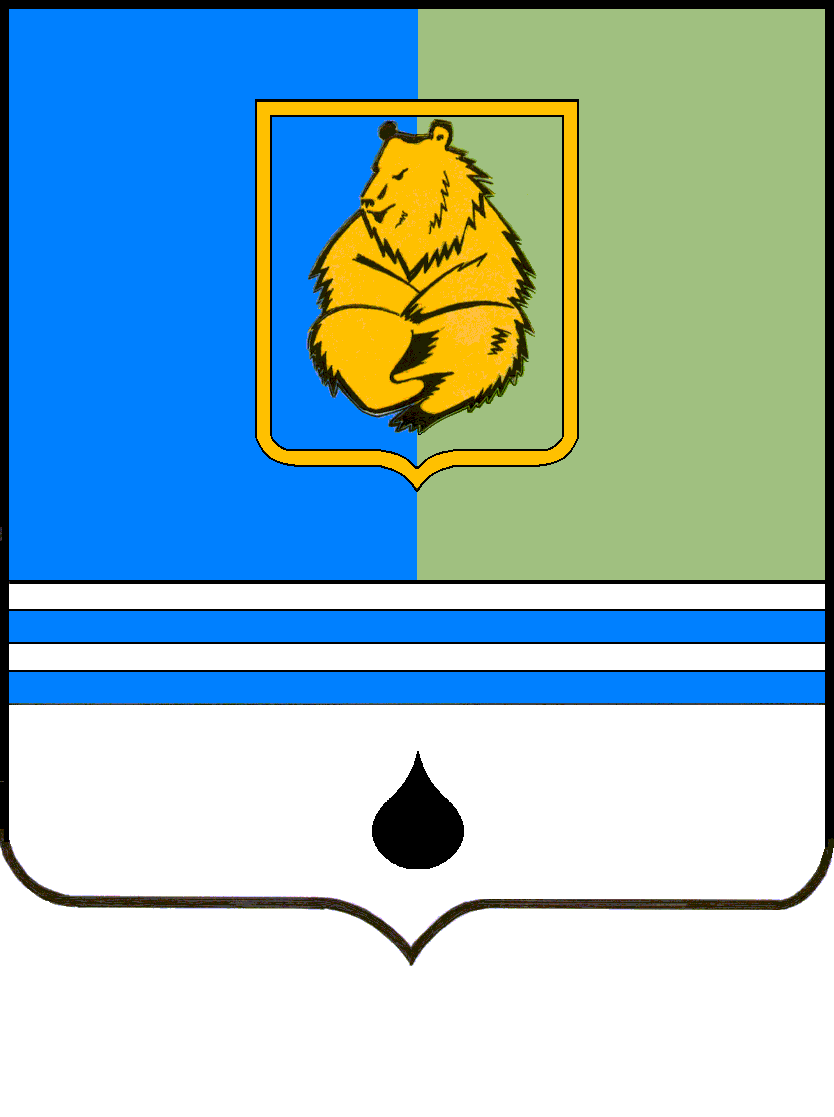 ПОСТАНОВЛЕНИЕАДМИНИСТРАЦИИ ГОРОДА КОГАЛЫМАХанты-Мансийского автономного округа - ЮгрыПОСТАНОВЛЕНИЕАДМИНИСТРАЦИИ ГОРОДА КОГАЛЫМАХанты-Мансийского автономного округа - ЮгрыПОСТАНОВЛЕНИЕАДМИНИСТРАЦИИ ГОРОДА КОГАЛЫМАХанты-Мансийского автономного округа - ЮгрыПОСТАНОВЛЕНИЕАДМИНИСТРАЦИИ ГОРОДА КОГАЛЫМАХанты-Мансийского автономного округа - Югрыот [Дата документа]от [Дата документа]№ [Номер документа]№ [Номер документа]от [Дата документа] № [Номер документа]N п/пМероприятияСроки выполненияОтветственный за выполнение12341.Назначить ответственных лиц за проведение праздничных мероприятий. Запретить использование открытого огня и курения в помещениях. Не превышать количество мест для посетителей в помещениях свыше установленных санитарных нормс 15 декабря по 15 январяРуководители организаций и индивидуальные предприниматели, в помещениях которых планируется проведение праздничных мероприятий2.Запретить использование пиротехнической продукции в закрытых помещениях в период проведения мероприятий развлекательного характера на объектах с массовым пребыванием людейс 15 декабря по 15 январяРуководители организаций независимо от форм собственности, индивидуальные предприниматели, граждане3.Запретить использование пиротехнической продукции на открытых площадках на расстоянии не менее 50 метров от зданий и сооруженийс 15 декабря по 15 январяРуководители организаций независимо от форм собственности, индивидуальные предприниматели, граждане4.Организовать дежурство добровольных пожарных дружин, проведение инструктажей, дополнительное обучение мерам пожарной безопасности ответственных дежурных и сотрудников, задействованных на проведении мероприятий развлекательного характера на объектах с массовым пребыванием людейс 24 декабря по 15 январяРуководители организаций независимо от форм собственности, индивидуальные предприниматели, граждане5.Провести внеочередные тренировки по практической отработке планов эвакуации из зданий с массовым пребыванием людейс 15 декабря по 25 декабряРуководители организаций независимо от форм собственности, индивидуальные предприниматели, граждане6.Проверить и при необходимости привести в соответствии с требованиями пожарной безопасности:- путей эвакуации (общие коридоры, лестничные клетки, эвакуационные выходы);- знаков пожарной безопасности, указателей путей эвакуации;- освещение общих коридоров, лестничных клеток, эвакуационных выходов;- автоматической пожарной сигнализации, световых указателей "Выход", систем оповещения людей при пожаре;- наличия и исправности первичных средств пожаротушения, укомплектованности пожарных кранов пожарными рукавами и стволами;- исправность вспомогательной, водопитающей техники, привлекаемой к тушению пожаровс 15 декабря по 25 декабряРуководители организаций независимо от форм собственности, индивидуальные предприниматели, граждане7.Уточнить списки зданий и помещений, связанных с подготовкой и проведением новогодних праздниковс 15 декабря по 20 декабряМКУ "ЕДДС" города Когалыма.3 ПСО ФПС ГПС Главного управления МЧС России по ХМАО - Югре (по согласованию)8.Выявить и устранить искусственные преграды, препятствующие проезду пожарных автомобилей к учреждениям, в которых планируется проведение праздничных мероприятийс 24 декабря по 15 январяРуководители организаций независимо от форм собственности, индивидуальные предприниматели, МКУ "КСАТ", МКУ "ЕДДС города Когалыма", МКУ "УЖКХ города Когалыма"9.Организовывать комплексные проверки по выявлению фактов незаконной реализации пиротехнических изделий и изъятию их из оборотас 15 декабря по 15 январяОМВД России по городу Когалыму (по согласованию)10.Провести работы по предотвращению проникновения посторонних лиц в чердачные и подвальные помещенияс 15 декабря по 15 январяМКУ "УЖКХ города Когалыма", организации обслуживающие многоквартирные жилые дома, руководители культурно-досуговых учреждений города Когалыма11.Провести совместные проверки мест с массовым пребыванием людейс 24 декабря по 15 январяОМВД России по городу Когалыму (по согласованию).3 ПСО ФПС ГПС Главного управления МЧС России по ХМАО - Югре (по согласованию).ОНД и ПР (по городу Когалыму) УНД и ПР Главного управления МЧС России по ХМАО - Югре (по согласованию)12.Провести работы по очистке от горючих отходов (мусора, тары) территории города Когалыма и предприятийс 15 декабря по 15 январяМКУ "УЖКХ города Когалыма", МКУ "КСАТ", руководители организаций независимо от форм собственности, индивидуальные предприниматели13.Организовать дежурство в праздничные дни должностных лиц Администрации города на время проведения новогодних и рождественских праздниковдо 15 декабряОтдел межведомственного взаимодействия в сфере обеспечения общественного порядка и безопасности Администрации города Когалыма14.Информировать население города о мерах безопасности в праздничные дни через средства массовой информации, официальный сайт Администрации города Когалымас 15 декабря по 15 январяОтдел по делам ГО и ЧС Администрации города Когалыма, сектор пресс-службы Администрации города Когалыма, 3 ПСО ФПС ГПС Главного управления МЧС России по ХМАО - Югре (по согласованию), ОНД и ПР (по городу Когалыму) УНД и ПР Главного управления МЧС России по ХМАО - Югре (по согласованию) ОМВД России по городу Когалыму (по согласованию)